โปรแกรมท่องเที่ยว คุนหมิง ต้าหลี่ ลี่เจี่ยง แชงกรีล่า 6 วัน 5 คืนโดยสายการบิน AIR ASIA (FD)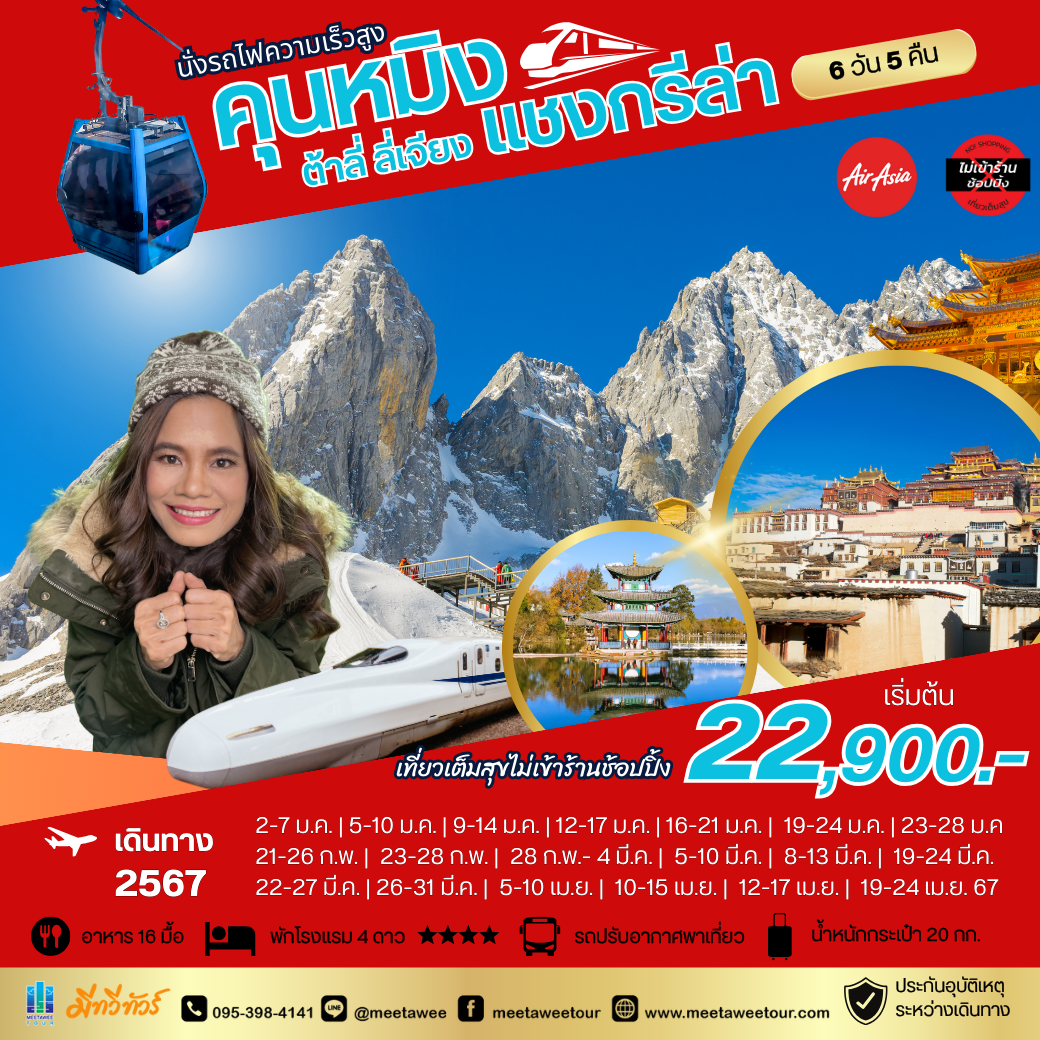 กำหนดวันเดินทาง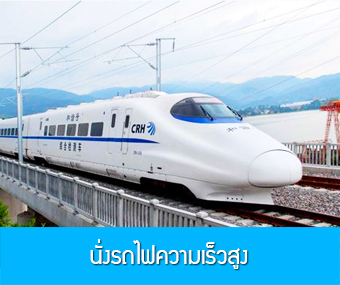 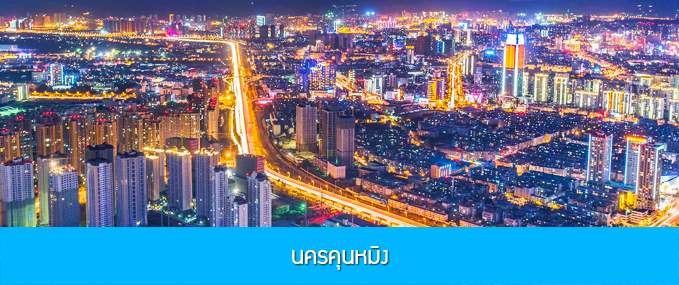 วันแรก  	กรุงเทพฯ-ดอนเมือง-คุนหมิง-นั่งรถไฟความเร็วสู่เมืองต้าลี่ 06.30 น.        	คณะพร้อมกันที่ สนามบินดอนเมือง อาคารผู้โดยสารขาออกชั้น 3 เคาน์เตอร์สายการบิน AIR ASIA โดยมีเจ้าหน้าที่ของทางบริษัทฯ คอยให้การต้อนรับและช่วยท่านจัดการด้านเอกสาร และสัมภาระในการการเดินทางจนเป็นที่เรียบร้อย09.20 น.	ออกเดินทางสู่ นครคุนหมิง โดยสายการบิน AIR ASIA เที่ยวบินที่ FD58212.30 น.	ถึง ท่าอากาศยานนานาชาตินครคุนหมิง หลังผ่านพิธีการตรวจคนเข้าเมืองและรับสัมภาระเรียบร้อย...นำท่านเดินทางสู่ภัตตาคาร	เที่ยง    	รับประทานอาหารกลางวัน ณ ภัตตาคาร เมื่อสมควรแก่เวลา นำท่านเดินทางสู่สถานีรถไฟ 16.21 น.	นำท่านขึ้นรถไฟความเร็วสูงขบวนที่ D8722 (16.21/18.26)  เพื่อเดินทางสู่เมืองต้าลี่  เมืองต้าหลี่เป็นเมืองเอกของเขตปกครองตนเองทางตะวันตกเฉียงใต้ของจีน ในมณฑลยูนนานตั้งอยู่ระหว่างทะเลสาบเอ๋อไห่กับภูเขาฉางซานที่ระดับ 1,975 เมตร  ต้าหลี่เคยเป็นเมืองหลวงของอาณาจักรน่านเจ้า ซึ่งเป็นอาณาจักรของชาวไป๋ในราวศตวรรษที่ 8-9 ปัจจุบันยังคงมีร่องรอยของความรุ่งเรืองในอดีตให้นักท่องเที่ยวได้เที่ยวชมในเมืองโบราณเมืองต้าหลี.....18.26 น.	เดินทางถึงเมืองต้าหลี่ นำท่านสู่ภัตตาคารในเมืองต้าหลี่ ค่ำ	       รับประทานอาหารค่ำ ณ ภัตตาคาร หลังอาหารนำท่านเข้าสู่ที่พัก พักที่  DALI ZHUANG  HOTEL ระดับ 4 ดาวหรือเทียบเท่าในเมืองต้าหลี่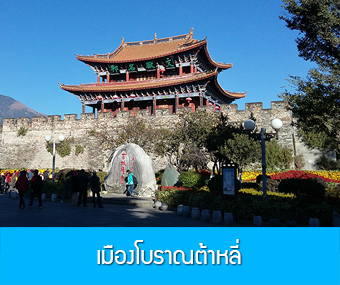 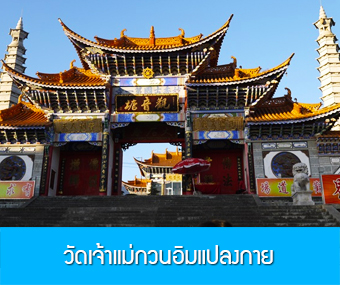 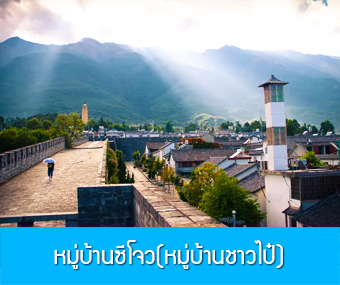 วันที่สอง 	ต้าหลี่–เมืองโบราณต้าหลี่–วัดเจ้าแม่กวนอิม–หมู่บ้านซีโจว-จงเตี้ยน-เมืองโบราณแชงกรีล่าเช้า	รับประทานอาหารเช้า ณ ห้องอาหารของโรงแรม หลังอาหารนำท่านชม เมืองโบราณแห่งต้าหลี่ สร้างขึ้นเมื่อกว่า 1,000 ปีก่อน สัมผัสบรรยากาศอันสงบเงียบของ เมืองไท่เหอ สองฟากของถนนสายเก่าแก่มีบ้านโบราณปลูกสร้างไว้อย่างกระจัดกระจาย มีถนนสายเก่าแก่ที่ตัดผ่านตัวเมืองโบราณสายหนึ่งซึ่งทุกวันนี้ได้กลายเป็นถนนย่านการค้าที่เจริญคึกคัก ตามสองข้างถนนเต็มไปด้วยร้านค้าต่างๆ มีพ่อค้าชาวชนชาติไป๋ที่แต่งชุดประจำชนชาติกำลังค้าขายสิ้นค้าพื้นเมืองต่างๆ เช่น หินอ่อนต้าหลี่ ผ้าพื้นเมืองและเครื่องเงิน เป็นต้น  จากนั้นนำท่านชม วัดเจ้าแม่กวนอิมแปลงกาย เป็นวัดที่มีประติมากรรมเยี่ยมยอดและมีชื่อเสียงของเมืองต้าหลี่ จากตำนานโบราณเล่าขานกันว่าในสมัยราชวงศ์ถัง เจ้าแม่กวนอิมได้แปลงร่างเป็นหญิงชราอายุกว่า 80 ปี แบกก้อนหินใหญ่ไว้ข้างหลัง ยืนกีดขวางทางทหารไม่ให้เดินทางเข้ามาตีเมืองได้ เมื่อทหารของฝ่ายศัตรูได้เห็นว่าแม้แต่หญิงชรายังแข็งแรงถึงเพียงนี้ ถ้าเป็นคนวัยหนุ่มสาวจะต้องมีพละกำลังมากมายยากจะต่อสู้ จึงไม่ได้ทำการเข้าโจมตีเมืองและถอยทัพกลับไป ชาวเมืองต้าหลี่จึงร่วมใจกันสร้างวัดนี้ขึ้นเพื่อสักการะและรำลึกถึงพระคุณของเจ้าแม่กวนอิมและกลายเป็นสัญลักษณ์ของเมืองต้าหลี่อีกด้วยเที่ยง		รับประทานอาหารกลางวัน ณ ภัตตาคารจากนั้นนำท่านชม หมู่บ้านซีโจวหรือหมู่บ้านชาวไป๋ ชนพื้นเมืองที่สำคัญของเมือง ชมการแสดงของชนชาติป๋ายพร้อมชิมชาสามแก้ว เพื่อรำลึกถึงวิถีชีวิตและการเกิดมาเป็นมนุษย์ของตนเอง ซึ่งถือเป็นเอกลักษณ์ของชนชาวไป๋ที่หาดูได้ยาก 
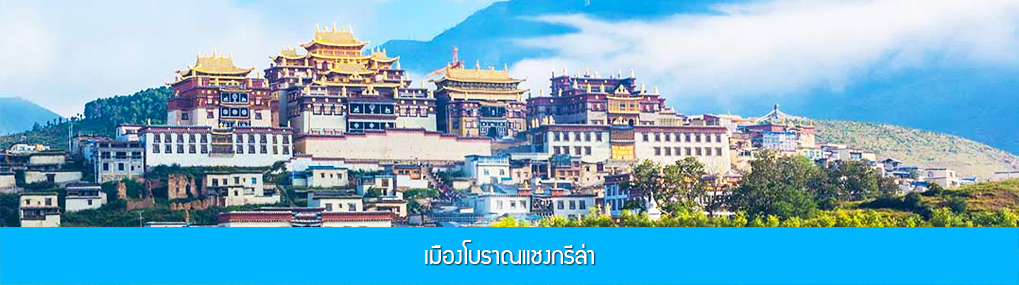 จากนั้นนำท่านเดินทางสู่ เมืองจงเตี้ยน โดยใช้เส้นทางด่วนวิ่งตรงเข้าเมือง จงเตี้ยน ใช้เวลาเดินทางประมาณ 2 ชั่วโมง สู่ เมืองจงเตี้ยน  หรือดินแดนแห่งแชงกรีล่า ซึ่งอยู่ทางทิศตะวันออกเฉียงเหนือของมณฑลยูนนานซึ่งมีพรมแดนติดกับอาณาเขตน่าซี ของเมืองลี่เจียง และอาณาจักรหยี ของเมืองหนิงหลาง สถานที่แห่งนี้จึงได้ชื่อว่า ดินแดนแห่งความฝัน นำท่านเดินทางเที่ยวชม เมืองโบราณแชงกรีล่า เป็นศูนย์รวมของวัฒนธรรมชาวทิเบตลักษณะคล้ายชุมชนเมืองโบราณทิเบตซึ่งเต็มไปด้วยร้านค้าของคนพื้นเมืองและร้านขายสินค้าที่ระลึกมากมายค่ำ		รับประทานอาหารค่ำ ณ ภัตตาคาร		ที่พัก GRACE  HOTEL ระดับ 4 ดาว หรือเทียบเท่าเมืองจงเตี้ยน หรือแชงการีล่า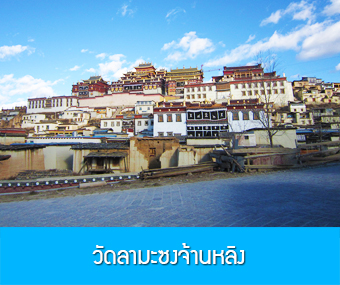 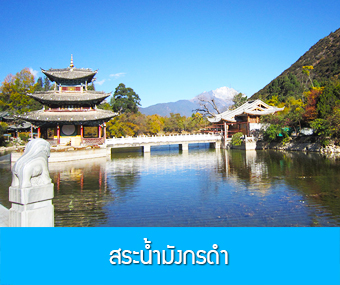 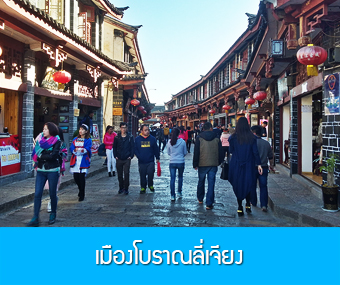 วันที่สาม 	จงเตี้ยน–วัดลามะซงจ้านหลิง–ช่องแคบเสือกระโจน-ลี่เจียง–สระมังกรดำ–เมืองโบราณลี่เจี่ยงเช้า	รับประทานอาหารเช้า ณ ห้องอาหารของโรงแรม หลังอาหารเช้านำท่านเดินทางสู่ วัดลามะซงจ้านหลิง สร้างขึ้นในปี ค.ศ. 1679 เป็นวัดลามะที่มีอายุเก่าแก่กว่า 300 ปี มีพระลามะจำพรรษาอยู่กว่า 700 รูป สร้างขึ้นโดยดะไลลามะองค์ที่ 5 มีโบราณวัตถุมากมาย รวมทั้งรูปปั้นทองสัมฤทธิ์ที่มีชื่อเสียงมากที่สุด.... จากนั้นนำท่านเดินทางสู่ เมืองลี่เจียง (ใช้เวลาเดินทางประมาณ 2.30 ชั่วโมง)  เป็นเมืองซึ่งตั้งอยู่ในหุบเขาที่มีทัศนียภาพงดงาม เป็นถิ่นที่อยู่ของชาวน่าซี...ระหว่างทางนำท่านชม ช่องแคบเสือกระโจน ตั้งอยู่ในหุบเขาบริเวณจุดผ่านของแม่น้ำทั้งสาม ทางด้านทิศตะวันตกเฉียงใต้ของมณฑลยูนาน หุบเขาเสือกระโจนเป็นหุบเขาที่ลึกและมีความหวาดเสียวที่สุดแห่งหนึ่งของโลก เกิดจากการซัดเซาะของแม่น้ำ จินซาเจียง ทำให้เกิดเป็นช่องแคบที่มีความยาว 16 กิโลเมตร และมีความสูง 3,000 กว่าเมตร เป็นจุดชมวิวที่ผู้มาเยือนแชงการีล่าไม่ควรพลาดชม…เที่ยง		รับประทานอาหารกลางวัน ณ ภัตตาคารเมื่อเดินทางถึงเมืองลี่เจียง นำท่านชม สวนสาธารณะเหยหลงถาน หรือ สระน้ำมังกรดำ อยู่ที่ทางชานเมืองด้านเหนือ เล่ากันว่าเมื่อหลายร้อยปีก่อนที่นั่นยังเป็นบ่อน้ำธรรมดา อยู่มาวันหนึ่งชาวบ้านเห็นมังกรดำโผล่ขึ้นมาจากบ่อน้ำแห่งนั้น ชาวนาซีมีความเชื่อเรื่องมังกรอยู่แล้ว จึงตั้งชื่อบ่อน้ำนั่นว่า บ่อน้ำมังกรดำ ปัจจุบันได้ปรับปรุงให้เป็นสวนสาธารณะที่สวยงาม จัดสร้างสะพาน ศาลาพักผ่อนแบบเก๋งจีน สองข้างทางมีต้นเกาลัดขึ้นเต็ม มีเนื้อที่ประมาณ 4 ตารางกิโลเมตร ได้มีการจัดแบ่งส่วนอย่างเหมาะสม เป็นบ่อน้ำใน และบ่อน้ำนอก มีสะพานหินอ่อนกั้น น้ำในบ่อผุดขึ้นมาจากใต้ดินในลักษณะเป็นตาน้ำ น้ำใสจนมองเห็นก้นบ่อที่มีสาหร่ายได้อย่างชัดเจน....จากนั้นนำท่านชม เมืองโบราณลี่เจียง หรือ เมืองโบราณต้าเหยียนเจิ้ง ซึ่งเป็นเมืองที่สร้างขึ้นมาในสมัยต้นราชวงศ์ถัง มีประวัติยาวนานกว่า 800 ปี ตัวเมืองตั้งอยู่ท่ามกลางการโอบล้อมด้วยสายน้ำน้อยใหญ่ ที่ไหลมาจากสระมังกรดำ รูปร่างลักษณะคล้ายหินฝนหมึกจีน ซึ่งยังคงความงามในอดีตไว้อย่างสมบูรณ์ อาทิ เช่น อาคารไม้แบบจีนโบราณ ต้นหลิวริมธารที่ยังคงปลิวไปมาตามสายลม ลำธารน้ำที่ไหลผ่านเมืองแห่งนี้ ด้วยความสวยงามเหล่านี้ทำให้เมือง โบราณลี่เจียงได้ถูกบันทึกเป็นมรดกทางวัฒนธรรมของโลกโดยองค์การยูเนสโก นอกจากนี้ยามค่ำคืนก็มีการประดับ ไฟแสงสีงดงามอีกด้วยค่ำ		รับประทานอาหารค่ำ ณ ภัตตาคาร		ที่พัก FENG HUANG HOTEL ระดับ 4 ดาว หรือเทียบเท่าเมืองลี่เจียง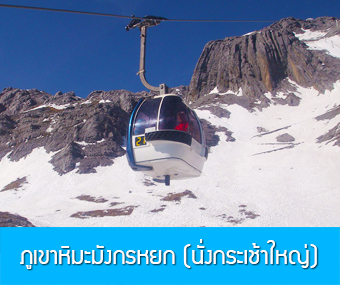 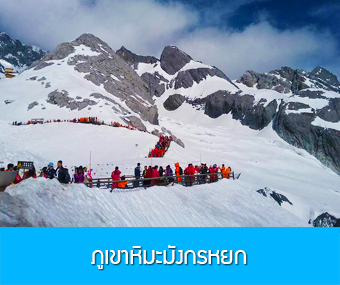 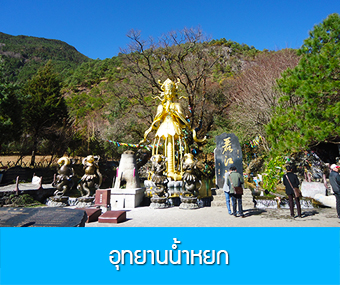 วันที่สี่            ภูเขาหิมะมังกรหยก (นั่งกระเช้าใหญ่)–โชว์ IMPRESSION LIJIANG- อุทยานน้ำหยก -ต้าหลี่ เช้า		รับประทานอาหารเช้า ณ ห้องอาหารของโรงแรมหลังอาหารเช้านำท่านเดินทางสู่ ภูเขาหิมะมังกรหยก ตั้งอยู่ทางตะวันตกเฉียงเหนือของเมืองเก่าลี่เจียง เป็นภูเขาสูงที่ตั้งตระหง่าน ซึ่งมีหิมะปกคลุมอยู่ตลอดทั้งปี จากนั้นนำท่าน โดยสารกระเช้าไฟฟ้า (กระเช้าใหญ่) ขึ้นสู่บริเวณจุดชมวิว บนเขาหิมะมังกรหยก ที่ความสูงระดับ 4,506 เมตร ให้ท่านได้สัมผัสความหนาวเย็นและยิ่งใหญ่ของภูเขาแห่งนี้ 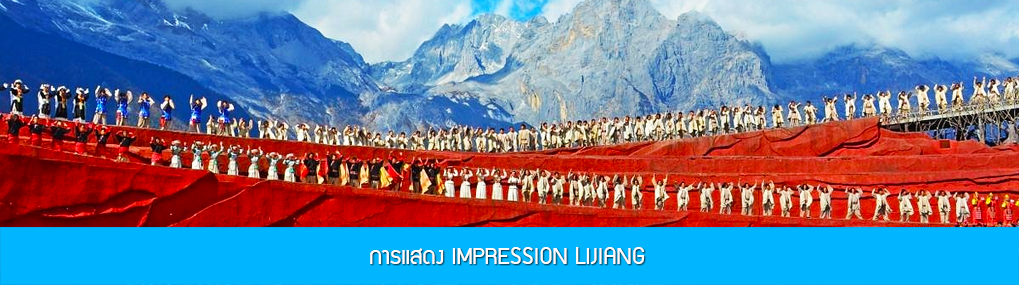 	ชมการแสดง IMPRESSION LIJIANG โชว์อันยิ่งใหญ่โดยผู้กำกับชื่อก้องโลก “จาง อวี้โหมว” ได้เนรมิต   ให้ภูเขาหิมะมังกรหยกเป็นฉากหลัง และบริเวณทุ่งหญ้าเป็นเวทีการแสดง โดยใช้นักแสดงกว่า 600 ชีวิต แสง สี เสียงการแต่งกายตระการตาเล่าเรื่องราวชีวิตความเป็นอยู่และชาวเผ่าต่างๆของเมืองลี่เจียง
***โปรดทราบ การแสดงนี้จัดขึ้นบริเวณลานกลางแจ้ง หากมีการงดการแสดงในวันนั้นๆ ไม่ว่าจะด้วยสภาพอากาศหรือกรณีอื่นใด ทำให้ไม่สามารถชมการแสดงได้ ผู้จัดสามารถจัดโชว์พื้นเมืองชุดอื่นมาทดแทนให้เท่านั้น โดยไม่มีการคืนค่าบริการใดๆ ทั้งสิ้น ***เที่ยง		รับประทานอาหารกลางวัน ณ ภัตตาคาร	จากนั้นนำท่านเดินทางสู่ อุทยานน้ำหยก ซึ่งมีตาน้ำธรรมชาติผุดขึ้นมา 2 ตา เป็นน้ำที่ซึมมาจากการละลายของน้ำแข็งบนภูเขาหิมะมังกรหยก เป็นสถานที่แสดงวัฒนธรรมของชนเผ่านาซีกลมกลืนกับธรรมชาติ....		นำท่านเดินทางสู่เมืองต้าหลี่ โดยใช้เวลาประมาณ 2 ชั่วโมงค่ำ		รับประทานอาหารค่ำ ณ ภัตตาคาร		พักที่ FEI LONG  HOTEL ระดับ 4 ดาว หรือเทียบเท่าในเมืองต้าหลี่ 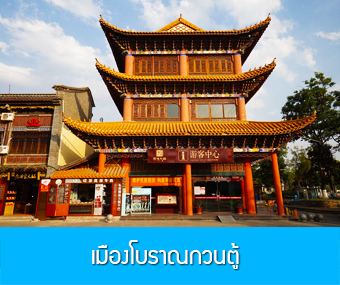 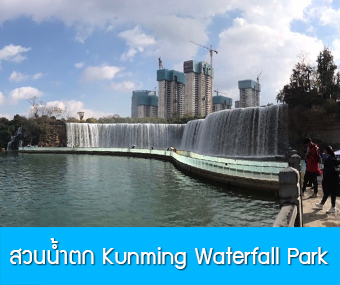 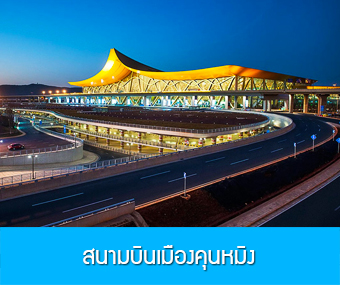 วันที่ห้า 	ต้าหลี่ - คุนหมิง-เมืองโบราณกวนตู้-สวนน้ำตก “Kunming Waterfall Park”07.00		รับประทานอาหารเช้า ณ ห้องอาหารของโรงแรมหลังอาหารนำท่านเดินทางสู่เมืองคุนหมิงโดยรถบัสปรับอากาศ (ใช้เวลาเดินทางประมาณ 4 ชั่วโมง) เที่ยง		 เดินทางถึงเมืองคุนหมิง  นำท่านรับประทานอาหารกลางวัน ณ ภัตตาคารนำท่านสู่ เมืองโบราณกวนตู้ เป็นแหล่งท่องเที่ยวที่ได้รับการฟื้นฟูให้เป็นแหล่งการค้า แหล่งซ้อปปิ้ง เสื้อผ้า อาหารพื้นเมือง ขนม และลานเอนกประสงค์ที่ชาวจีนในคุณหมิงทุกเพศทุกวัยจะมาเดินเล่น พักผ่อนหย่อนใจ ในบรรยากาศแบบเมืองโบราณ ที่สร้างขึ้นมาเพื่อเป็นการอนุรักษ์สถาปัตยกรรมของร้านค้าร้านขายแบบจีนใน สมัยก่อน ส่วนกลางของลานเอนกประสงค์สร้างเป็นเจดีย์แบบธิเบต และด้านหลังของเมืองโบราณ เป็นที่ตั้งของวัดลามะ หรือวัดธิเบต เมืองโบราณกวนตู้สะท้อนให้เห็นชีวิตความเป็นอยู่ของชาวจีนในคุนหมิงที่มีหลากหลายชาติพันธ์ แต่อยู่ร่วมกันได้อย่างกลมกลืนจากนั้นนำท่านเดินทางสู่ สวนน้ำตก “Kunming Waterfall Park” สวนสาธารณะใจกลางเมืองคุนหมิงแห่งนี้เปิดให้ใช้บริการเมื่อปีที่แล้ว ถือเป็นสถานที่ท่องเที่ยวแห่งใหม่และเป็นที่พักผ่อนหย่อนใจยอดฮิตของชาวเมืองคุนหมิงเลยทีเดียว Kunming Waterfall Park หรืออีกชื่อนึ่งคือ Niulan River Waterfall Park เป็นสวนสาธารณะขนาดใหญ่ที่ใช้เวลาสร้างกว่า 3 ปีด้วยกัน ภายในประกอบไปด้วยน้ำตกและทะเลสาบอีก 2 แห่ง ที่สร้างขึ้นด้วยฝีมือมนุษย์ ไฮไลท์ของสวนอย่างน้ำตกใหญ่ยักษ์นั้น กว้างกว่า 400 เมตรและมีความสูงถึง 12.5 เมตร ถือเป็นน้ำตกฝีมือมนุษย์ที่ยาวเป็นอันดับของเอเชียเลยก็ว่าได้  ค่ำ	รับประทานอาหารค่ำ ณ ภัตตาคาร	พักที่ VIENNA HOTEL ระดับ 4 ดาว หรือเทียบเท่าในเมืองคุนหมิง 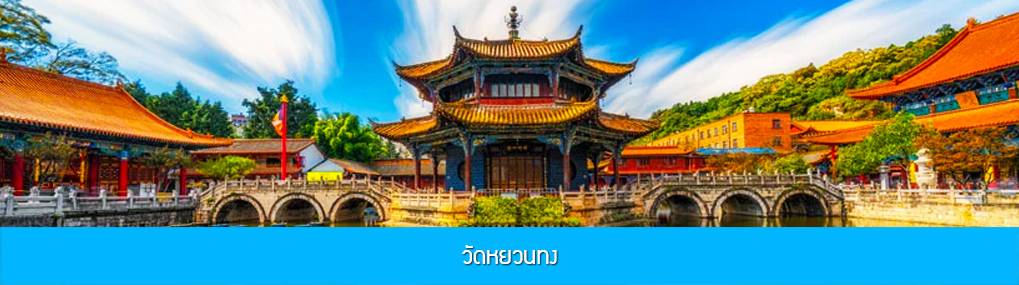 วันที่หก      คุนหมิง – วัดหยวนทง - กรุงเทพฯ (ดอนเมือง)08.00 น.	รับประทานอาหารเช้า ณ ภัตตาคารในโรงแรม	จากนั้นนำท่านสู่ วัดหยวนทง เป็นวัดเก่าแก่ที่มีอายุร่วม 1,200 ปี วัดหยวนทงถูกสร้างในสมัยราชวงศ์ ถัง วัดหยวนทงตั้งอยู่ใจกลางเมืองคุนหมิง จุดเด่นของวัดอยู่ที่อาคารต่าง ๆ ภายในวัดจะสร้างอยู่บริเวณตีนเขา ซึ่งแตกต่างไปจากวัดทั่วไปของจีนที่มักสร้างไว้ในที่สูง เช่น บนยอดเขาหรือเนินเขา มีการเล่าขานกันว่าแต่เดิมวัดหยวนทงเป็นเพียงศาลเจ้าแม่กวนอิม ภายหลังจากที่มีผู้คนมากราบไหว้มากขึ้นเรื่อย ๆ ศาลเจ้าจึงถูกสร้างเป็นวัดในเวลาต่อมาวัดหยวนทงเคยถูกทำลายในสมัยราชวงศ์หมิง และได้รับการซ่อมแซมในสมัยราชวงศ์ชิง ภายในวัดหยวนทงยังมีโบถส์ไทยอันเป็นที่ประดิษฐานพระพุทธชินราชจำลองที่ท่านนายกเกรียงศักดิ์ ชมะนันท์ ได้อันเชิญมาจากจังหวัดพิษณุโลก เพื่อเชื่อมสัมพันธ์ไมตรีระหว่างไทย – จีน นับเป็นพระพุทธรูปองค์แรกของไทยที่ถูกอัญเชิญมาประดิษฐานไว้ที่วัดในเมืองจีนด้วย......	จากนั้นนำท่านเดินทางสู่สนามบินเมืองคุนหมิง เพื่อเตรียมเอกสารและสัมภาระในการเดินทาง13.20 น.	ออกเดินทางกลับสู่กรุงเทพฯ โดยสายการบิน AIR ASIA เที่ยวบินที่ FD583	(บริการอาหารเซ็ตบนเครื่องบิน)14.35 น.	ถึงสนามบินดอนเมือง โดยสวัสดิภาพ.พร้อมด้วยความประทับใจ...********************************************************************************************อัตราค่าบริการรวม1. ค่าตั๋วเครื่องบินชั้นประหยัด กรุงเทพ – คุนหมิง– กรุงเทพ พร้อมน้ำหนักกระเป๋าโหลด 20 กิโลกรัม 2. ค่าห้องพักในโรงแรมตามที่รายการทัวร์ระบุ (พักห้องละ 2-3 ท่าน ท่านที่พักห้องเดี่ยวจ่ายเพิ่มตามอัตราที่กกำหนด)3. ค่าบัตรเข้าชมสถานที่ท่องเที่ยว และค่าใช้อุปกรณ์หรือเครื่องอำนวยความสะดวกตามที่รายการทัวร์ระบุ4. ค่าอาหารตามที่ระบุในโปรแกรม 5. ค่ายานพาหนะ (รถบัสปรับอากาศ) ตามเส้นทางที่ระบุในโปรแกรม 6. ค่าประกันอุบัติเหตุคุ้มครองในระหว่างการเดินทาง คุ้มครองในวงเงินท่านละ 1,000,000 บาท ค่า รักษาพยาบาลกรณีเกิด    อุบัติเหตุวงเงินท่านละ 500,000 บาท ตามเงื่อนไขของกรมธรรม์ อัตราค่าบริการดังกล่าวไม่รวม1. ค่าน้ำหนักกระเป๋าเฉพาะส่วนที่เกินจาก 20 กิโลกรัมตามที่สายการบินกำหนด2. ค่าธรรมเนียมในการทำหนังสือเดินทาง3. ค่าใช้จ่ายส่วนตัวนอกเหนือจากที่รายการทัวร์ระบุ เช่น ค่าอาหารและเครื่องดื่มที่สั่งเพิ่มเอง, ค่าโทรศัพท์, ค่าเช่าพ๊อกเก๊ตไวไฟ ฯลฯ4. ค่าทำใบอนุญาตที่กลับเข้าประเทศของคนต่างชาติหรือคนต่างด้าว5. ค่าภาษีมูลค่าเพิ่ม 7% และค่าภาษีบริการหัก ณ ที่จ่าย 3% (กรณีต้องการใบกำกับภาษี)6. ค่าวีซ่าท่องเที่ยวแบบหมู่คณะ 1,200 บาทต่อหนึ่งผู้เดินทาง7. ค่าทิปไกด์ หัวหน้าทัวร์และคนขับรถ รวม  1,600  บาทต่อหนึ่งผู้เดินทาง (เด็กชำระทิปเท่าผู้ใหญ่)เงื่อนไขการจอง และยกเลิกทัวร์  1. แจ้งจำนวนผู้เดินทาง พร้อมชำระเงินมัดจำงวดแรก ท่านละ 10,000.- บาท ขึ้นอยู่กับโปรแกรมทัวร์ที่ท่านเลือกจอง หากท่านยกเลิกหลังการชำระค่ามัดจำแล้ว ทางบริษัทฯ ไม่สามารถคืนค่ามัดจำให้ท่านในทุกกรณี แต่ท่านสามารถหาผู้เดินทางใหม่มาใช้สิทธิ์แทนได้ โดยไม่ต้องเสียค่าใช้จ่ายใด ๆ    2. ชำระค่าทัวร์ส่วนที่เหลือ ก่อนการเดินทาง 20 วัน หากท่านยกเลิกหลังการชำระค่าทัวร์ทั้งหมดแล้ว ทางบริษัทฯ ไม่สามารถคืนค่าทัวร์ทั้งหมด หรือบางส่วนให้ท่านในทุกกรณี แต่ท่านสามารถหาผู้เดินทางใหม่มาใช้สิทธิ์แทนได้ โดยเสียค่าใช้จ่ายบางส่วนเพิ่ม เช่น ค่าวีซ่าสำหรับผู้ที่มาแทนท่าน และค่าเปลี่ยนชื่อที่ต้องจ่ายให้กับสายการบิน 3. เมื่อท่านเลือกวันเดินทาง และได้วางเงินมัดจำ หรือค่าทัวร์ทั้งหมดแล้ว ท่านไม่สามารถเลื่อนการเดินทางได้ หรือเปลี่ยนโปรแกรมทัวร์ได้ การเลื่อนหรือเปลี่ยนโปรแกรมทัวร์เท่ากับการยกเลิกทัวร์ ซึ่งทางบริษัทฯ จะไม่สามารถคืนเงินค่าทัวร์ หรือเงินมัดจำทัวร์ให้ท่านได้       หมายเหตุ1. บริษัทฯ มีสิทธิ์ที่จะเปลี่ยนแปลงรายละเอียดบางประการในทัวร์นี้ เมื่อเกิดเหตุสุดวิสัยที่ไม่สามารถแก้ไขได้2. บริษัทฯ ไม่รับผิดชอบค่าเสียหายในเหตุการณ์ที่เกิดจากสายการบิน ภัยธรรมชาติ ปฏิวัติและอื่นๆ ที่อยู่นอกเหนือการควบคุมของทางบริษัทฯ หรือค่าใช้จ่ายเพิ่มเติมที่เกิดขึ้นทางตรงหรือทางอ้อม เช่น การเจ็บป่วย, การถูกทำร้าย, การสูญหาย หรือความล่าช้า 3. หากท่านถอนตัวก่อนรายการท่องเที่ยวจะสิ้นสุดลง ทางบริษัทฯ จะถือว่าท่านสละสิทธิ์และจะไม่คืนเงินค่าบริการที่ท่านได้ชำระไว้แล้วไม่ว่ากรณีใดๆ ทั้งสิ้น4. บริษัทฯ จะไม่รับผิดชอบต่อการห้ามออกนอกประเทศ หรือ ห้ามเข้าประเทศ อันเนื่องมาจากมีสิ่งผิดกฎหมาย หรือเอกสารเดินทางไม่ถูกต้อง หรือ การถูกปฏิเสธในกรณีอื่นๆ5. รายการทัวร์นี้เป็นเพียงข้อเสนอที่ต้องได้รับการยืนยันจากบริษัทฯ อีกครั้งหนึ่ง หลังจากได้รับการยืนยันที่นั่งจากสายการบิน และโรงแรมที่พักในต่างประเทศเป็นที่เรียบร้อย แต่อย่างไรก็ตามรายการนี้อาจเปลี่ยนแปลงได้ตามความเหมาะสม6. มัคคุเทศก์ พนักงาน และตัวแทนของบริษัทฯ ไม่มีสิทธิ์ในการให้คำสัญญาใดๆ ทั้งสิ้นแทนบริษัทฯ นอกจากมีเอกสารลงนามโดยผู้มีอำนาจของบริษัทฯ กำกับเท่านั้น7. หากไม่สามารถไปเที่ยวในสถานที่ที่ระบุในโปรแกรมได้ อันเนื่องมาจากธรรมชาติ ความล่าช้า และความผิดพลาดจากทางสายการบิน บริษัทฯ จะไม่มีการคืนเงินใดๆ ทั้งสิ้น แต่ทั้งนี้ทางบริษัทฯจะจัดหาสถานที่ท่องเที่ยวอื่นๆมาทดแทน โดยขอสงวนสิทธิ์การจัดหานี้โดยไม่แจ้งให้ทราบล่วงหน้า 8. เมื่อท่านออกเดินทางไปกับคณะแล้ว ท่านงดการใช้บริการรายการใดรายการหนึ่ง หรือไม่เดินทางพร้อมคณะถือว่าท่านสละสิทธิ์ ไม่อาจเรียกร้องค่าบริการ และเงินมัดจำคืน ไม่ว่ากรณีใดๆ ทั้งสิ้น 9. ในกรณีที่ลูกค้าต้องซื้อตั๋วโดยสารรถทัวร์ หรือเครื่องบินภายในประเทศล่วงหน้า กรุณาติดต่อเจ้าหน้าที่ของบริษัท ฯ พร้อมขอคำยืนยันว่ากรุ๊ปสามารถออกเดินทางได้หรือไม่ มิเช่นนั้นทางบริษัทฯ จะไม่รับผิดชอบค่าใช้จ่ายใดๆ ทั้งสิ้นเอกสารที่ใช้ในการยื่นขอวีซ่าเข้าจีน1. หนังสือเดินทางตัวจริงที่มีอายุของหนังสือเดินทางไม่น้อยกว่า 6 เดือน โดยนับจากวันเดินทาง และมีสภาพสมบูรณ์ไม่ชำรุด2. รูปถ่ายสี ขนาด 2 นิ้ว จำนวน 2 ใบ (รูปถ่ายห้ามใส่เสื้อสีขาว, ห้ามยิ้มเห็นฟัน, ห้ามใส่เครื่องประดับ)3.แบบกรอกข้อมูลวีซ่า4. สำหรับผู้ที่ถือหนังสือเดินทางต่างชาติต้องขอยื่นวีซ่าที่สถานฑูตจีนหรือหน่วยงานตัวแทนที่ได้รับการมอบหมายจากสถานฑูตจีนเท่านั้น 5. สำหรับผู้ที่ถือหนังสือเดินทางต่างด้าว จะต้องทำเรื่องแจ้ง เข้า-ออก หรือ Re-Entry ด้วยตนเองเท่านั้นก่อนการส่งเอกสารยื่นวีซ่า6. กรณีหนังสือเดินทางคนต่างชาติ บริษัทฯ ไม่สามารถยื่นวีซ่าจีนแทนผู้เดินทางต่างชาติทุกสัญชาติ และหนังสือเดินทางต่างด้าว (เล่มเหลือง) ได้ เนื่องจากผู้เดินทางจะต้องไปแสดงตนที่สถานทูตจีน7. ผู้ที่ประสงค์จะใช้หนังสือเดินทางราชการ หรือ ใช้บัตร APEC ในการเดินทางและยกเว้นการทำวีซ่าท่านจะต้องรับผิดชอบในการอนุญาตให้เข้า-ออกเมืองด้วยตนเอง เนื่องจากบริษัททัวร์ฯ ไม่ทราบกฎกติกา การยกเว้นวีซ่าในรายละเอียด / ผู้ใช้บัตร APEC กรุณาดูแลบัตรของท่านเป็นอย่างดี หากท่านทำบัตรหายในระหว่างเดินทาง ท่านอาจต้องตกค้างอยู่ประเทศจีนอย่างน้อย 2 อาทิตย์หนังสือเดินทางที่ไม่สามารถใช้เดินทางได้ - หนังสือเดินทางที่มีอายุเหลือไม่ถึง 6 เดือน  หมายถึงหนังสือเดินทางที่ใกล้จะหมดอายุ หากนับจากวันที่ต้องใช้เดินทางจนถึงวันหมดอายุ ถ้าน้อยกว่า 6 เดือนถือว่าใช้เดินทางไม่ได้ ท่านต้องไปทำเล่มใหม่ทันที- หนังสือเดินทางที่ชำรุด หมายถึงหนังสือเดินทางที่มีส่วนใดส่วนหนึ่งขาดหายหรือชำรุด เช่น หน้าแรกที่มีรูปและรายละเอียดของผู้เดินทางมีรอยฉีกขาด หรือขูดขีด หรือมีการแต้มสีหรือหมึกจนทำให้ไม่สามารถมองเห็นรายละเอียดได้ครบถ้วน  หน้าในเล่มหนังสือเดินทางขาดหายทั้งหน้า หรือบางส่วน ใช้กาวติดหน้าใดหน้าหนึ่งในเล่มจนไม่สามารถเปิดดูรายละเอียดได้ ล้วนถือว่าเป็นหนังสือเดินทางชำรุดที่ไม่สามารถใช้เดินทางได้ หมายเหตุ เพื่อหลีกเลี่ยงข้อผิดพลาดในเรื่องเอกสารการเดินทาง ซึ่งอาจส่งผลให้ผู้เดินทางไม่สามารถเดินทางตามกำหนดได้  กรุณาส่งหนังสือเดินทางเล่มจริงของผู้เดินทางมาให้บริษัทฯ ตรวจสอบและจัดเตรียมแบบฟอร์มเข้า-ออกประเทศให้เรียบร้อย โดยเจ้าหน้าที่จะคืนหนังสือเดินทางให้ท่านที่สนามบินในวันเดินทาง  สำหรับท่านผู้เดินทางที่ถือหนังสือเดินทางติดตัวไปสนามบินในวันเดินทาง กรุณาตรวจเช็คอีกครั้งก่อนเดินทางไปสนามบิน ว่าไม่หยิบผิดเล่ม ไม่หมดอายุ และไม่ชำรุด บริษัทฯ จะไม่รับผิดชอบใด ๆ หากหนังสือเดินทางของท่านมีปัญหาดังกล่าวจนทำให้ท่านเดินทางไม่ได้  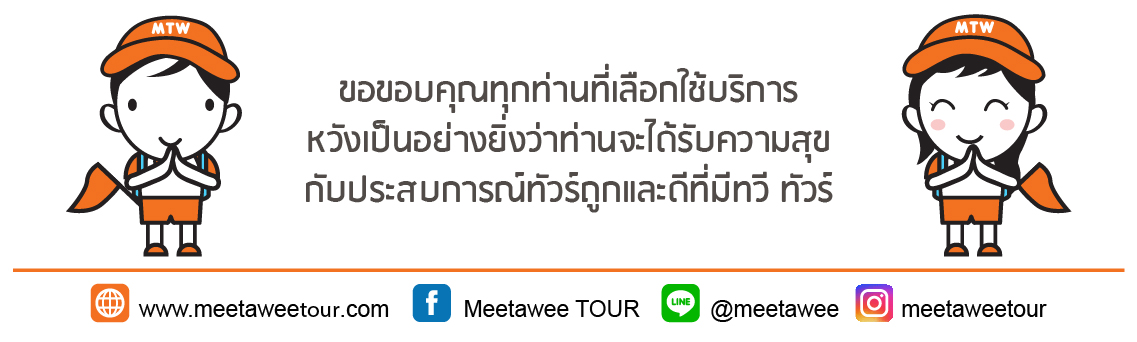 วันเดินทางราคาท่านละพักเดี่ยวจ่ายเพิ่ม2-7 มกราคม  256722,900.- บาท4,500.- บาท5-10 มกราคม  256722,900.- บาท4,500.- บาท9-14 มกราคม  256722,900.- บาท4,500.- บาท12-17 มกราคม  256722,900.- บาท4,500.- บาท16-21 มกราคม  256722,900.- บาท4,500.- บาท19-24 มกราคม  256722,900.- บาท4,500.- บาท23-28 มกราคม  256722,900.- บาท4,500.- บาท21-26 กุมภาพันธ์  256723,900.- บาท4,500.- บาท23-28 กุมภาพันธ์  256723,900.- บาท4,500.- บาท28 กพ.- 4 มี.ค.  256723,900.- บาท4,500.- บาท5-10  มีนาคม  256724,900.- บาท4,500.- บาท8-13  มีนาคม  256724,900.- บาท4,500.- บาท19-24  มีนาคม  256724,900.- บาท4,500.- บาท22-27  มีนาคม  256724,900.- บาท4,500.- บาท26-31  มีนาคม  256724,900.- บาท4,500.- บาท5-10 เมษายน 256724,900.- บาท4,500.- บาท10-15 เมษายน 256729,900.- บาท5,000.- บาท12-17 เมษายน 256729,900.- บาท5,000.- บาท19-24 เมษายน 256726,900.- บาท4,500.- บาท